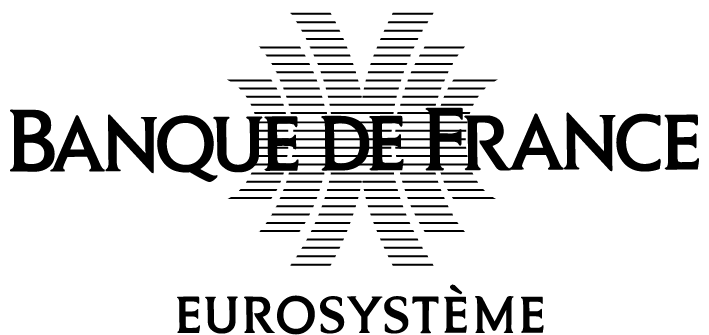 Mise à jour au 29 septembre 2023Échéancier à la collecte relative aux organismes de titrisation en 2024L’échéancier présenté ci-après indique les dates limites que doivent respecter les déclarants pour la remise des données à la Banque de France via l’application ONEGATE. Les dates limites des remises sont précisées en fonction de la nature des données concernées. Date d’arrêtéDate limite d’envoi par nature des donnéesDate limite d’envoi par nature des données31 décembre 202315 janvier 2024 : données d’état civil30 janvier 2024 :données comptables trimestrielles30 mars 2024 :données comptables annuelles31 mars 202415 avril 2024 :données d’état civil30 avril 2024 :données comptables trimestrielles30 juin 202412 juillet 2024 :données d’état civil29 juillet 2024 :données comptables trimestrielles30 septembre 202414 octobre 2024 :données d’état civil29 octobre 2024 :données comptables trimestrielles31 décembre 202415 janvier 2025 : données d’état civil30 janvier 2025 :données comptables trimestrielles31 mars 2025 :données comptables annuelles